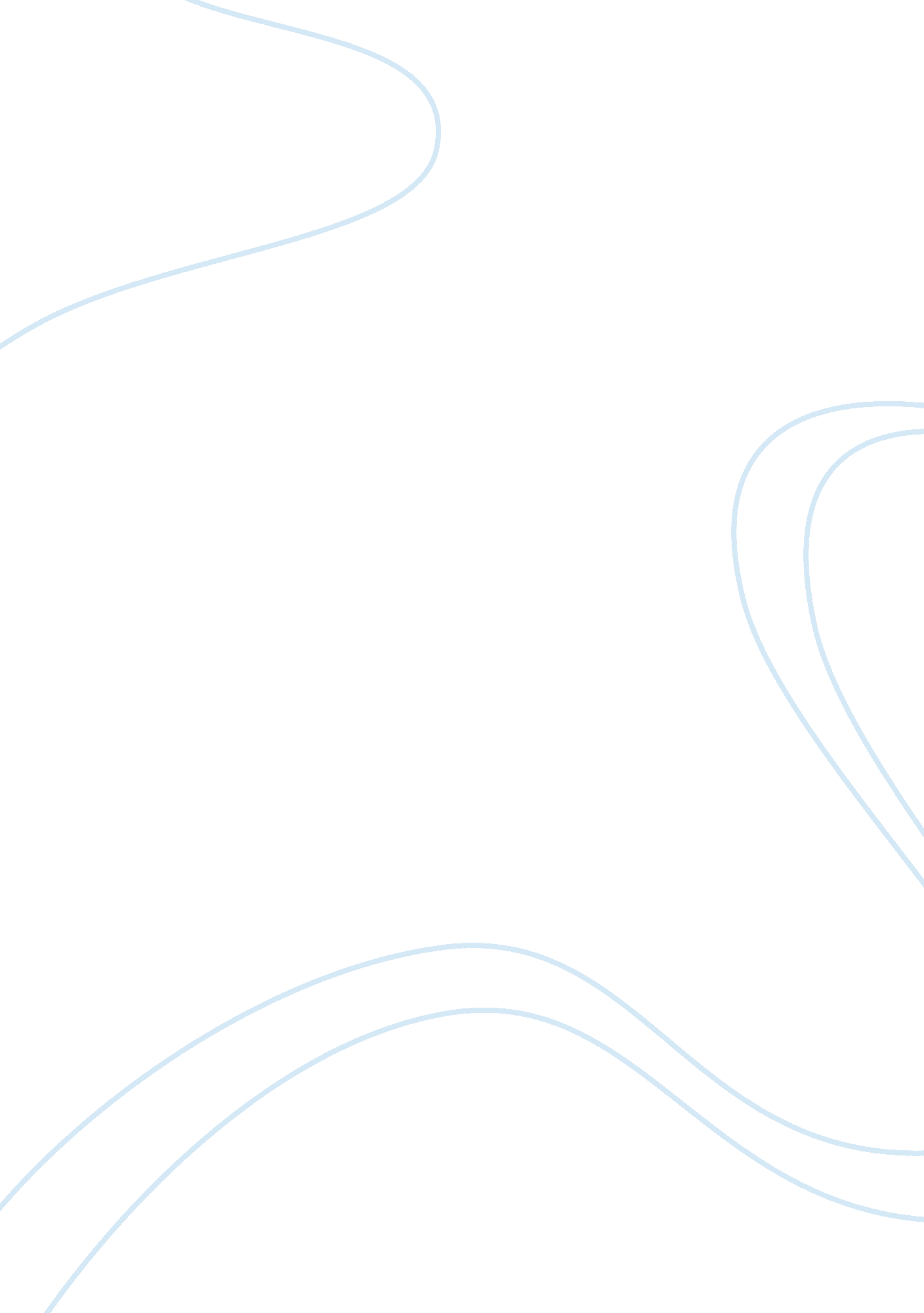 Shakespeare – do you agree? assignmentArt & Culture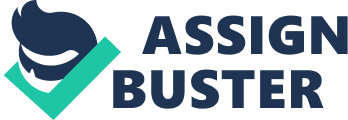 Shakespeare Is considered to have made more contributions to the English language more than any other source. He used 17 677 words of which he created 1 700 words. Assignation Amazement Bloody Bump Critic Eventful Generous Invulnerable Laughable Majestic Road Spark Submerge Suspicious Once more into the breach Break the Ice Clothes make the man Every dog will have his day Fair play Heart of gold Mind’s eye The course of true love never did run smooth Wear one’s heart on one’s sleeve Do You Agree? Has human nature remained the same? What 20th century situations and problems could not be presented in Shakespeare? I believe there are many reasons to believe that Shakespeare is still relevant today, UT that doesn’t necessary mean that human nature has remained the same. Today, we are much more accepting of one another than back in the Elizabethan Era. When one does one not socially acceptable in public, we do not banish them or send them to their death. If one does not please us, we do through away their hopes and dreams, and end their career. What we do do is care for one another and give them respect. Sure, our nature for feeling emotions and how they might make us react have remained the same, but that is a natural aspect of being human; we have motions and emotions take effect on us, though how we deal with those emotions and how we treat the others that influence us have changed. There are many 20th century situations and problems that could not be presented in Shakespeare, but not so much as a situation, but how the situation flows out and takes place. We have a more modern way of dealing with conflicts, rather than sending one another to their death. We use our technology and knowledge and our modern laws. I believe that humans are still the same, but in a very different way. 